Приложение № 3к распоряжениюКабинета Министров Республики Татарстанот _______ 2017   №_______Схемаземельного участка с кадастровым номером 16:50:110403:3749, включаемого в государственный резерв земель Республики Татарстан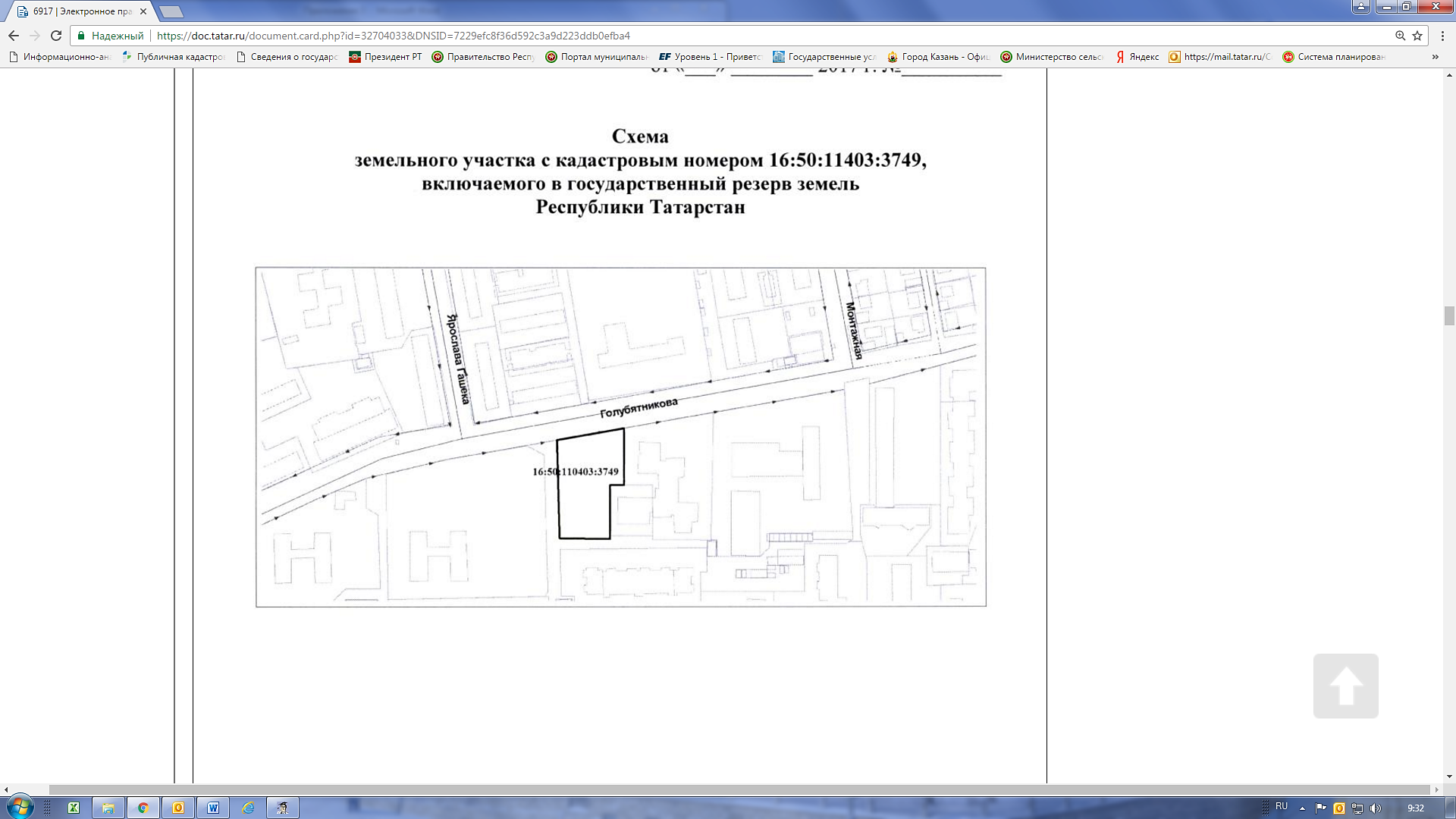 